Около памятника участникам в Великой Отечественной Войне состоялся митинг с возложением венков в честь Великой Победы 1941-1945г.г.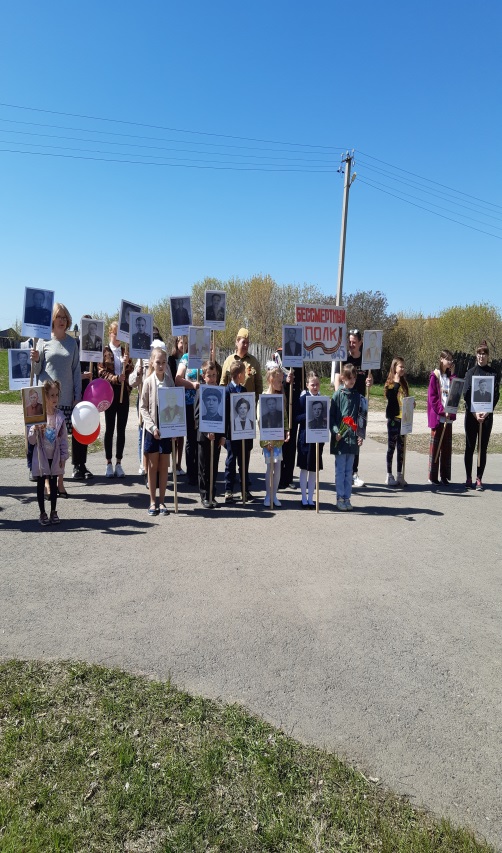 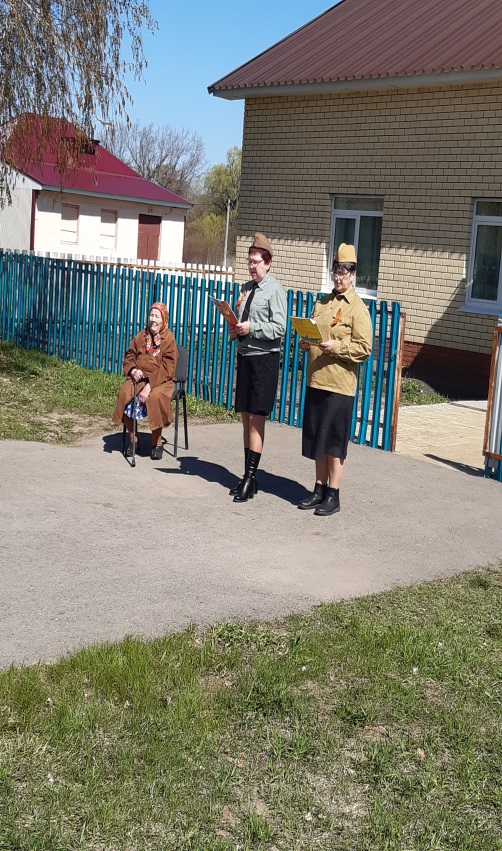 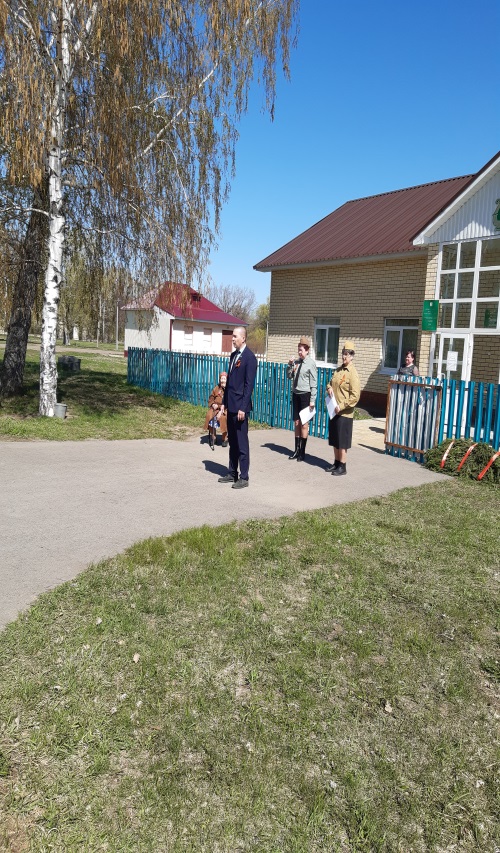 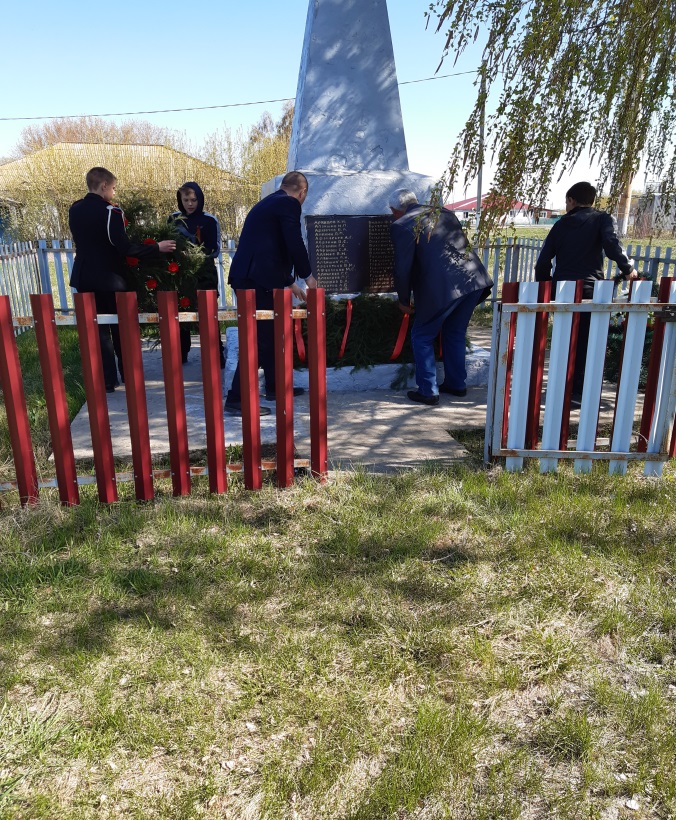 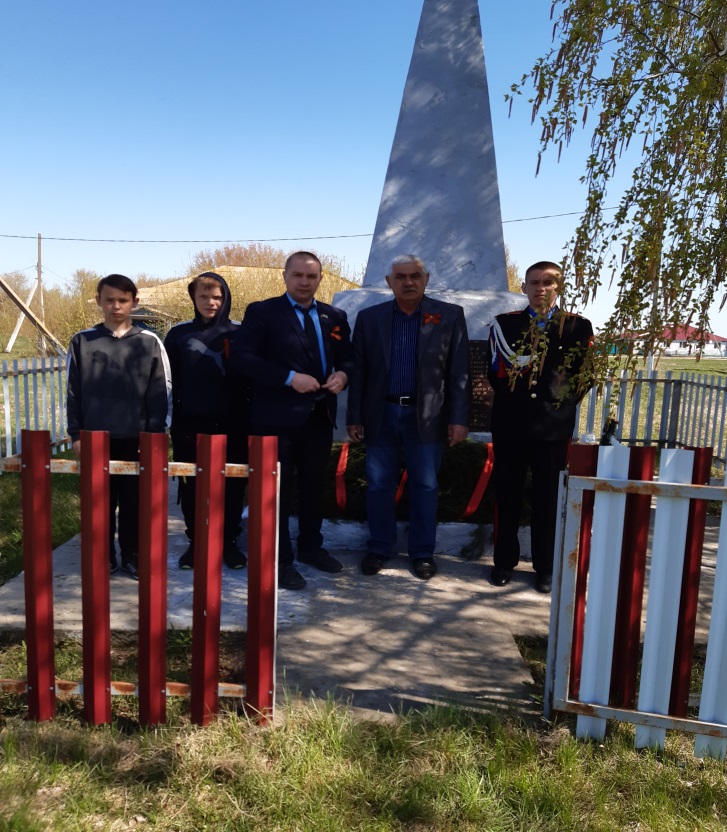 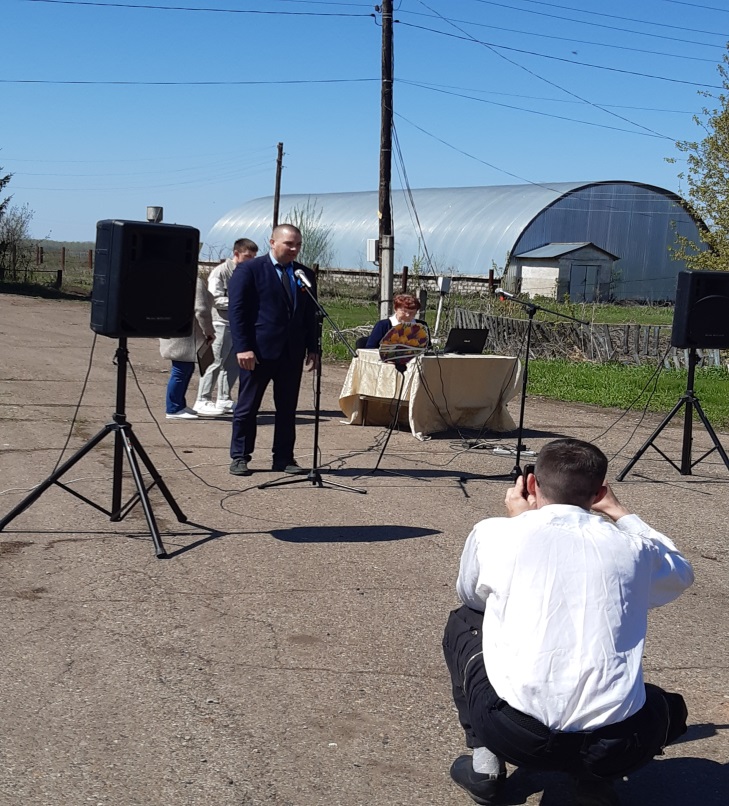 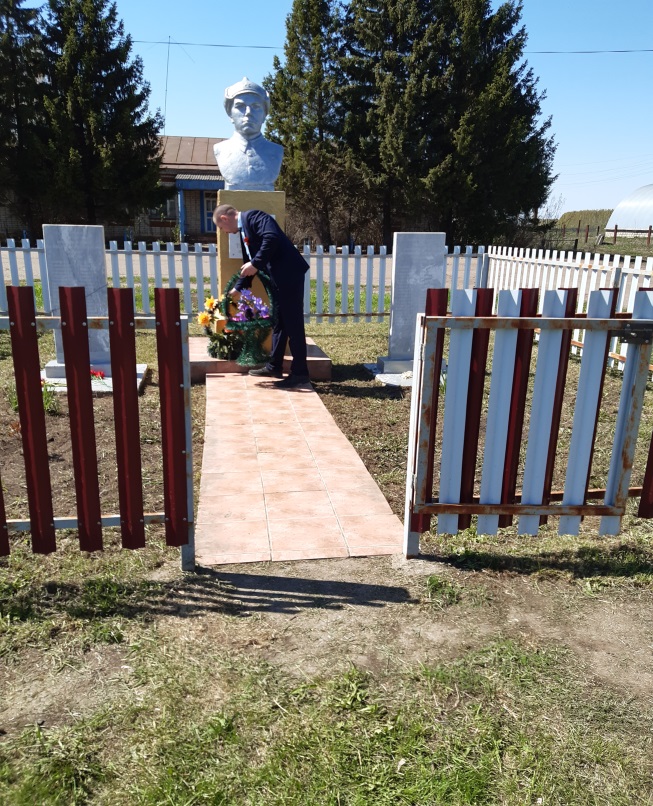 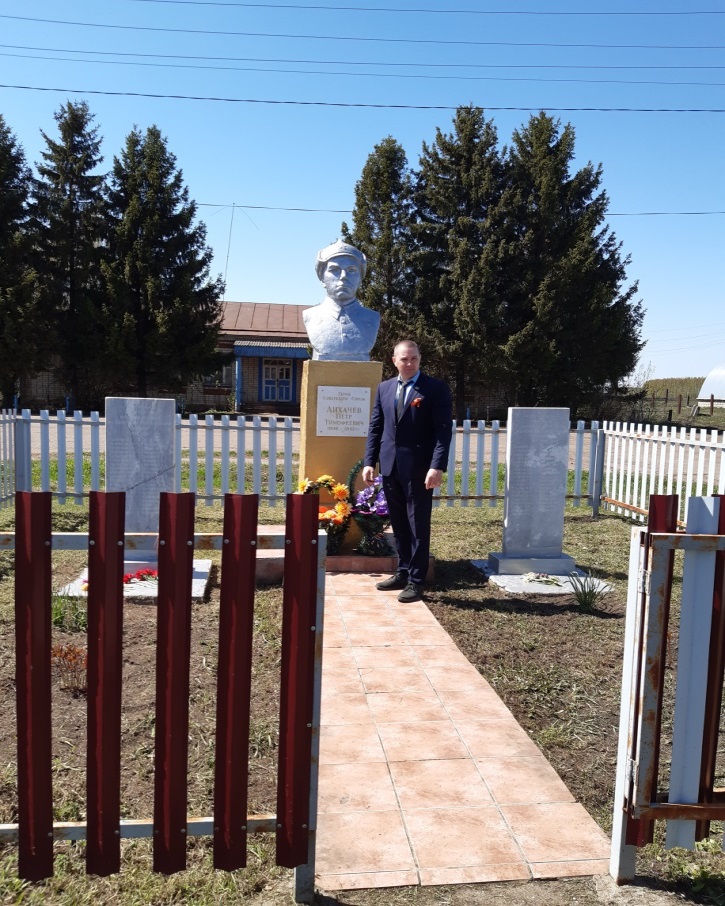 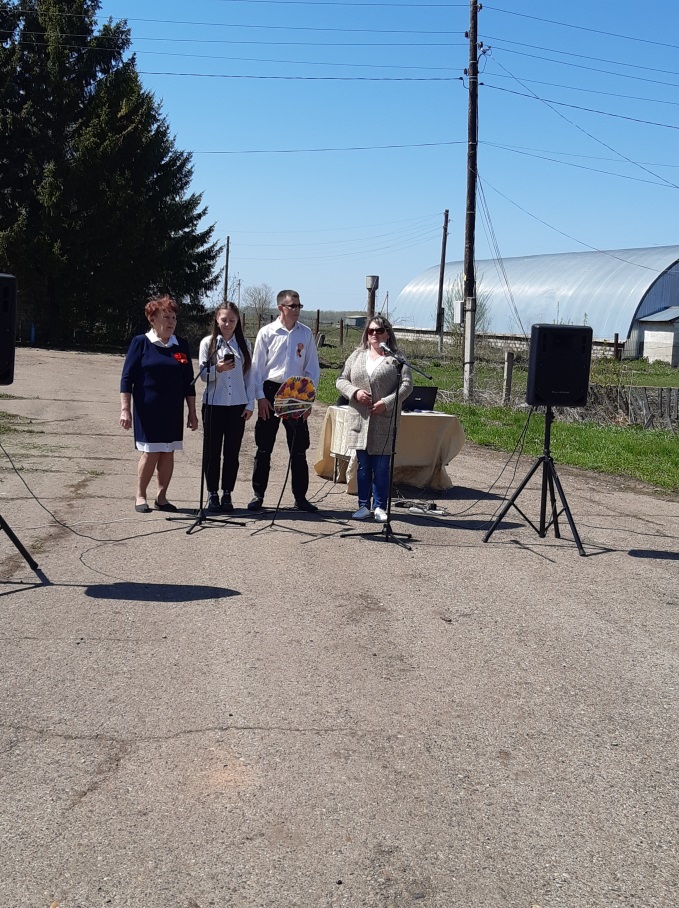 